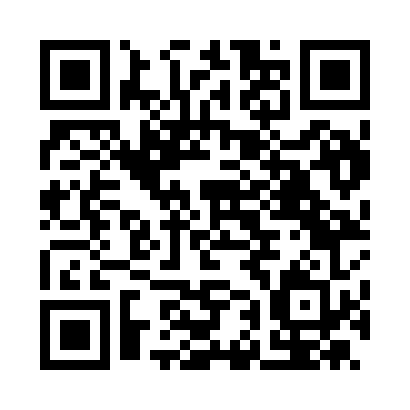 Prayer times for Arbatax, ItalyWed 1 May 2024 - Fri 31 May 2024High Latitude Method: Angle Based RulePrayer Calculation Method: Muslim World LeagueAsar Calculation Method: HanafiPrayer times provided by https://www.salahtimes.comDateDayFajrSunriseDhuhrAsrMaghribIsha1Wed4:376:211:186:138:169:532Thu4:366:201:186:148:179:553Fri4:346:181:186:148:189:564Sat4:326:171:186:158:199:575Sun4:316:161:186:158:209:596Mon4:296:151:186:168:2110:007Tue4:286:141:186:168:2210:028Wed4:266:131:186:178:2310:039Thu4:246:121:186:188:2410:0510Fri4:236:111:186:188:2510:0611Sat4:216:101:186:198:2610:0812Sun4:206:091:186:198:2710:0913Mon4:186:081:186:208:2810:1014Tue4:176:071:186:208:2910:1215Wed4:156:061:186:218:3010:1316Thu4:146:051:186:218:3110:1517Fri4:126:041:186:228:3210:1618Sat4:116:031:186:228:3310:1719Sun4:106:021:186:238:3310:1920Mon4:096:021:186:238:3410:2021Tue4:076:011:186:248:3510:2122Wed4:066:001:186:248:3610:2323Thu4:055:591:186:258:3710:2424Fri4:045:591:186:258:3810:2525Sat4:035:581:186:268:3910:2726Sun4:015:571:186:268:3910:2827Mon4:005:571:186:278:4010:2928Tue3:595:561:196:278:4110:3029Wed3:585:561:196:288:4210:3130Thu3:575:551:196:288:4310:3231Fri3:575:551:196:298:4310:34